Stagione Sportiva 2021/2022Comunicato Ufficiale N° 141 del 21/01/2022SOMMARIOSOMMARIO	1COMUNICAZIONI DELLA F.I.G.C.	1COMUNICAZIONI DELLA L.N.D.	1COMUNICAZIONI DEL COMITATO REGIONALE	1COMUNICAZIONI DELLA F.I.G.C.COMUNICAZIONI DELLA L.N.D.COMUNICAZIONI DEL COMITATO REGIONALECAMPIONATO UNDER 17 ALLIEVI REGIONALILe sotto indicate gare di recupero, in programma rispettivamente  sabato 22.01.2022 e domenica 23.01.22, causa disposizioni FIGC/SGS sono rinviate:ACADEMY CIVITANOVESE – TOLENTINO 1919 		ANCONA MATELICA SRL – S.S. MACERATESE 		Pubblicato in Ancona ed affisso all’albo del C.R. M. il 21/01/2022.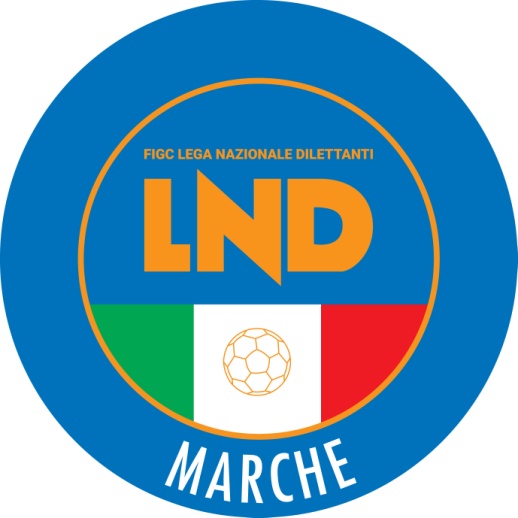 Federazione Italiana Giuoco CalcioLega Nazionale DilettantiCOMITATO REGIONALE MARCHEVia Schiavoni, snc - 60131 ANCONACENTRALINO: 071 285601 - FAX: 071 28560403 sito internet: www.figcmarche.it                           e-mail: crlnd.marche01@figc.itpec: marche@pec.figcmarche.it  Il Segretario(Angelo Castellana)Il Presidente(Ivo Panichi)